Министерство образования и науки Российской ФедерацииНациональный исследовательский Томский политехнический университет (ТПУ)Национальный исследовательский Томский государственный университет (ТГУ)Томский государственный архитектурно-строительный университет (ТГАСУ)Томский государственный университет систем управления и радиоэлектроники (ТУСУР)Томский национальный исследовательский медицинский центр Российской академии наук (Томский НИМЦ)ИНФОРМАЦИОННОЕ СООБЩЕНИЕПриглашаем студентов, аспирантов и молодых ученых с 25 по 28 апреля 2017 г. принять участие в XIV Международной конференции «Перспективы развития фундаментальных наук». Секции и научные направления конференцииФизика: физика конденсированного состояния; физика поверхности; физика ускорителей; водородная энергетика; геофизика; моделирование физических процессов.Химия: синтез и свойства функциональных материалов; физико–химические методы исследования материалов; наноматериалы; экология; органический синтез; катализ и нефтехимия.Математика: математическое моделирование и анализ данных; математические методы в физике, химии, биофизике, биологии, экономике, медицине, психологии; математическая логика и приложения; вычислительная математика; дифференциальные уравнения.Биология и фундаментальная медицина: анатомия и физиология (включая патологические состояния), иммунология, неврология и психиатрия, клеточная биология и гистология, генетика, биохимия и молекулярная биология, микробиология и вирусология, биофизика, биотехнологии, биоинженерия, фармакология и фармакогнозия, кибернетика и биоинформатика, биоматериалы: исследованияinvitroиinvivo.Экономика и управление: институциональная и отраслевая экономика, инновационная политика и предпринимательство, налоговая политика и регулирование, финансы, денежное обращение и кредит; учёт, анализ и аудит; статистика; менеджмент, экономика труда; математические методы и информационные технологии в экономике, менеджменте и бизнесе; развитие системы государственного и муниципального управления, междисциплинарного исследования в экономике, международные экономические отношения.Строительство и архитектура: технология строительства; строительные материалы, изделия и конструкции; нанотехнологии в строительстве; электротехника и электромеханика; машиноведение и механика; инженерная геология; методика архитектурного проектирования; теория и история архитектуры; реставрация и реконструкция архитектурного наследия; дизайн архитектурной среды.В рамках секции проводится конкурс архитектурных проектов «Красные линии», по номинациям: «Частный дом»; «Дизайн интерьера»; «Архитектура и градостроительство», «Вторая жизнь исторических зданий».IT-технологии и электроника: Интеллектуальные системы управления; автоматизированные системы обработки информации и управления; информационная безопасность; наноэлектроника; получение и исследование наноматериалов; оптоэлектроника и нанофотоника; плазменная эмиссионная электроника; интеллектуальная силовая электроника; СВЧ электроника; системы радиолокации, телевидения, радиосвязи, радиометрии и распространения волн радиочастотного и акустического диапазонов; импульсные и радиочастотные измерения.Форма участия в конференции: устный доклад. Материалы конференции будут размещены на сайте конференции в виде электронного сборника и размещены в РИНЦ. Официальные языки конференции – русский, английский, немецкий и французский. В каждой секции, включая на иностранном языке,  проводится конкурс на лучший доклад. Статьи по результатам докладов могут быть опубликованы в журналах, индексируемых в Scopus / WebofScience,и в журналах«Вестник ТГУ. Химия», «Вестник ТГУ. Биология», «Доклады ТУСУР». Для участия в конференции необходимо пройти регистрацию и загрузить доклады в электронном виде (ссылка) на своей персональной страницедо 1 марта 2017 г. на сайте конференции. Организационный взнос составляет 1000 руб. и включает в себя: расходы по изданию программы и трудов конференции, участие в кофе-паузах, экскурсии по лабораториям.В рамках конференции проводится программа повышения квалификации: «Современные тенденции в получении и исследовании функциональных материалов» (выдается удостоверение установленного образца; стоимость обучения 700 руб.). Оплата от физических лиц производится в отделениях Сбербанка, в том числе Сбербанк Онлайн, а также в бухгалтерии ТГУ наличным расчетом. Подробная информация об оплате приведена на сайте конференции в разделе «Оплата участия». Копию квитанции необходимо загрузить на сайт конференции до 1 апреля 2017 г. Для безналичного расчета от юридических лиц за участника конференции в срок до 1 апреля2017 г. необходимо заполнить и подписать договор и акт об оказании услуг (образец и информация на сайте).Участие в конференции и публикация материалов возможны только после оплаты оргвзноса до 1 апреля 2017.  Размещение иногородних участников производится самостоятельно. Перечень рекомендуемых гостиниц будет размещен на сайте конференции. Возможно проживание в профилактории ТПУ.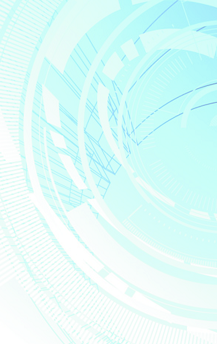 Руководители секций и направлений:Физика:				Чистякова Надежда Владимировна, chistyakovanv@tpu.ru, +7- 903-951-4554Химия:				Каракчиева Наталья Ивановна, kosovanatalia@yandex.ru, +7-923-424-4253Математика:				СеменовМихаил Евгеньевич, sme@tpu.ru, +7-903-952-24-93Биология и фунд. медицина:		Денисов Евгений Владимирович, dnsv.ev@gmail.com, +7-9039157669Экономика и управление:			Ильина Татьяна Геннадьевна, ilinatg@mail.ru, +7-913-811-44-54Строительство и архитектура:		Стешенко Алексей Борисович, steshenko.alexey@gmail.com, +7-909-539-66-43IT-технологии и электроника: 		Медовник Александр Владимирович, MedovnikAV@mail.ru, +7-913-802-94-86Конкурс архитектурных  проектов:	Янченков Владимир Владимирович, redlines70@mail.ru, +7-903-951-14-45Программа повышения квалификации: 	Зыкова Анна Петровна, zykovaap@mail.ru, +7-923-448-20-00Доклады на иностранных языках: 	Ажель Юлия Петровна, azhei@tpu.ru, 8-913-104-40-00Сайт конференции:			Вичугов Владимир Николаевич, vlad@tpu.ru , +7(3822)701777 доб. 2203Умник:				Ломов Иван Викторович, Lomov@tpu.ru, 8-961-887-24-99Публикации статей:			Годымчук Анна Юрьевна, Godymchuk@tpu.ru, +7-906-947-50-27Важные даты1 марта 2017 г. последний срок регистрации и приема докладов на сайте конференции; 15 марта 2017 г. подтверждение приема доклада  на конференцию;1 апреля 2017 г.последний срок оплаты оргвзноса;10 апреля 2017 г.срок приема статей в журналы, индексируемые в SCOPUS;10 апреля 2017 г.срок приема проектов на архитектурный конкурс.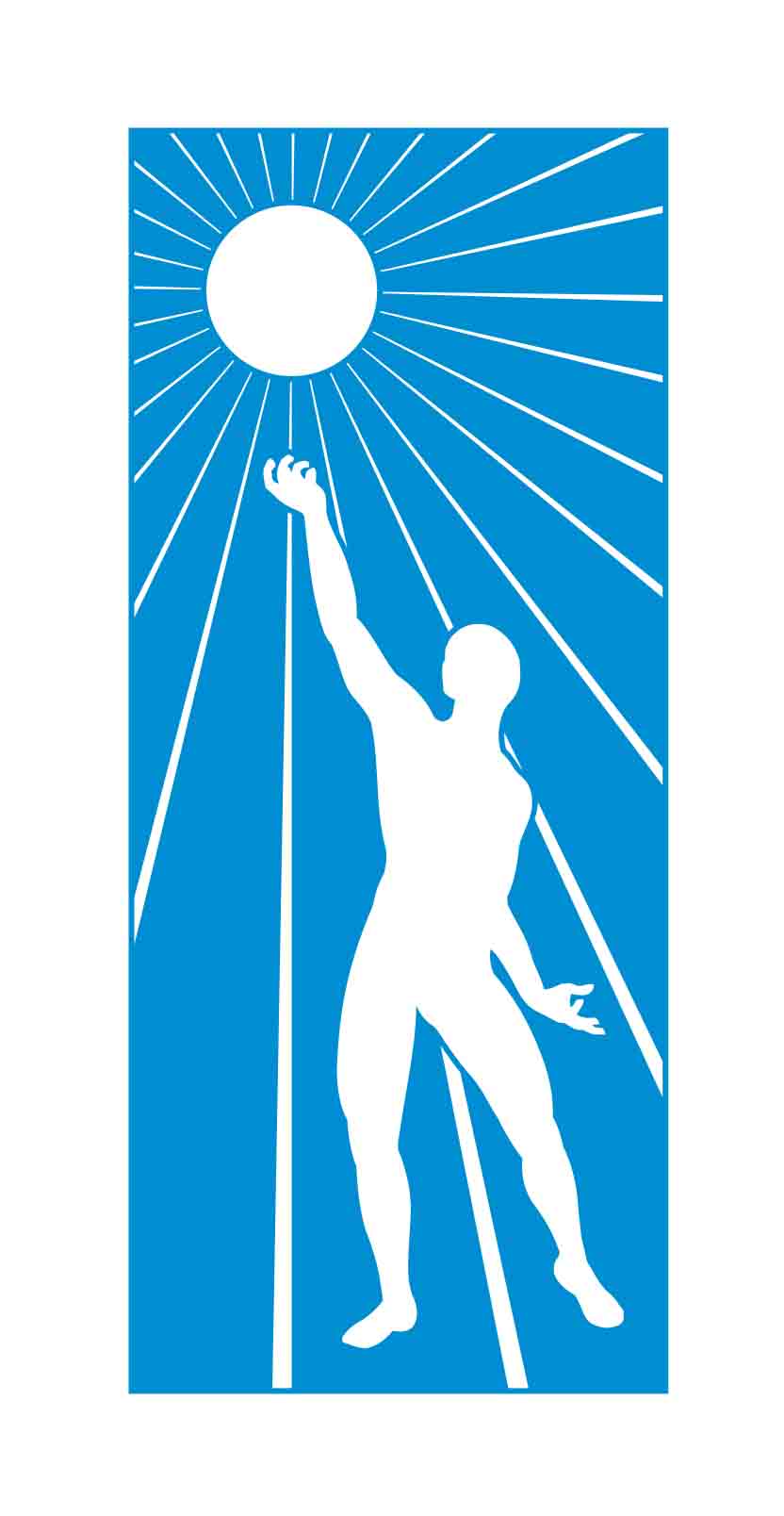 XIV Международная конференция студентов, аспирантов и молодых ученых «ПЕРСПЕКТИВЫ РАЗВИТИЯ ФУНДАМЕНТАЛЬНЫХ НАУК» Россия, Томск, 25-28 апреля 2017 г.http://science-persp.tpu.ru.Программный комитет конференцииПрограммный комитет конференцииОргкомитет конференцииОргкомитет конференцииКурзина И.А.председательд.ф.-м.н., исп. директор ИУМТ ТГУ, ТомскВоронова Г.А.председательк.х.н., ТПУ, ТомскBardiU.Prof., Dipartimento Di Chimica - Universita' di Firenze, ItalyАжель Ю.П.ТПУ, ТомскCadete Santos 
Aires F.J. Dr., Nanoscience &Interfaces , Institut de Recherches sur la Catalyse, FranceАлексеенко К.В.Бабкина О.В.директор ТРЦКП ТГУк.х.н., зам. проректора по НР ТГУ, ТомскBoumerzougZ.Prof., University of Biskra, Algeria Бакеев И.Ю.м.н.с., ТУСУР, ТомскGolovanevskiyV. Prof., Director, Curtin University, Australia Божко И.А.к.ф.-м.н., с.н.с. ИФПМ СО РАН, доцент ТПУБакибаев А.А.Д.х.н., профессор, ТГУ, ТомскДенисов Е.В.к.б.н., с.н.с. ТГУ, НИИО, ТомскБоронин А.И.д.х.н., профессор, зав. лаб. ИК СО РАН, НовосибирскВайтулевич Е.А.к.х.н., доцент ТПУ, ТомскБорило Л.П.д.т.н., профессор, директор TSSWТГУ, ТомскВичугов В.Н.к.т.н., ТПУ, ТомскВодянкина О.В.д.х.н., профессор, зав. каф. ФиКХТГУ, Томск Годымчук А.Ю.к.т.н., ТПУ, ТомскВоробьев Д.С.д.б.н., директор БИ ТГУ, Томск Далибожко А.И.менеджер ИЭМ, ТГУ, ТомскГлезер А.М.д.ф.-м.н., профессор, директор Института металловеденияЗыкова А.П.к.ф.-м.н., cт. преподаватель, ТПУ, ТомскДолматов О.Ю.и физики металлов, Москвак.ф.-м.н., директор ФТИ ТПУ, ТомскИзаак Т.И.Климов А.C.к.х.н., доцент, ТГУ, Томскк.т.н., ТУСУР, ТомскДомбровский В.В.д.ф.-м.н., профессор, зав. каф. ИТиБА, ТГУ, ТомскКаракчиева Н.И.к.х.н., ТГУ, ТомскЕльцов К.Н.д.ф.-м.н., зав. лаб. ИОФ РАН, МоскваКарпачева К.В.доцент ТПУ, ТомскЗемцов А.А.Зыков Д.Д.д.э.н., профессор, зав. каф. ФиУ, ТГУ, Томскк.т.н., доцент, ТУСУР, ТомскКостюченко Е.Ю.Ежелая Н.В.к.т.н., доцент КИБЭВС, Томскинженер, ТГУКрицкий О.Л.к.ф.-м.н., ТПУ, ТомскКнязева Е.М.к.х.н., доцент ТПУ, Томск Карабан В.М.к.т.н., зав. каф. КИПР ТУСУР, Томск.Jean KollantaiAcademic Writing for Publication office, TSUKzhyshkowskaYu.G.Prof., Head of Laboratory,Universitatsmedizin Mannheim, Germany; TSU Tomsk Крюкова Ю.Е.Лаптев Р.С.эксперт  ЦГПиИ, ТГАСУк.т.н,  ТПУ, ТомскКистенев Ю.В.д.ф.-м.н., профессор, зам. проректора по НР ТГУ, ТомскЛидер А.М.к.ф.-м.н., зав. каф. ТПУ, Томск Клименов В.А.д.т.н., проректор по НР ТГАСУ, ТомскЛыткина Д.Н.м.н.с., ТГУ, ТомскКлопотов А.А.д.ф.-м.н., профессор, ТГАСУ, ТомскЛитвинова О. Гст. преп., ТГАСУ, ТомскКнязев А.С.д.х.н., директор ИХТЦ, ТомскЛомов И.В.доцент ТПУ, ТомскКонева Н.А.д.ф.-м.н., профессор, ТГАСУ, ТомскЛямина Г.В.к.х.н., доцент ТПУ, ТомскКолупаева С.Н.д.ф.-м.н., профессор, ТГАСУ, ТомскМагаев О.В.к.х.н., зав. ЛКИ, ТГУ, ТомскКривобоков В.П.д.ф.-м.н., профессор, зав. Каф. ВЭПТ ТПУ, Томск Маковеева В.В.К.э.н., зам. Директора ИЭМ, ТГУ, ТомскЛощилов А.Г.к.т.н., зав. каф. КУДР ТУСУР, ТомскМальков В.С.к.х.н., зав. ЛОС, ТГУ, ТомскМартынова С.Э.к.фил.н., доцент, зав. каф. ГМУ, ТГУ, ТомскМедовник А.В.к.т.н., ТУСУР, ТомскМещеряков Р.В.д.т.н., профессор, проректор по НРиИ  ТУСУР, ТомскМонич Г.И.ассистент, ТГАСУMayboroda О.А.Dr, Leiden University, The Netherlands; TSU,TomskНиконенко Е.Л.к. ф.-м.н., доцент ТГАСУ,  доцент ТПУ, ТомскНехода Е.В.Окс Е.М,д.э.н., профессор, зав. Каф. СМиМ, ТГУ, Томскд.т.н., профессор, зав. каф. физики ТУСУР, ТомскОганян А.А.Поробова С.А.Ассистент каф. Экономики, ТГУ, Томскведущий эксперт НИС ТГАСУ, ТомскПармон В.Н.Академик РАН, д.х.н., науч. рук. Институт катализа им. Г.К. Борескова СО РАНПерин А.С.Петрунина Н.В.к.т.н., ТУСУР, Томскк.фил.н., доцент, ТГУ, ТомскПичугин В.Ф.д.ф.-м.н., профессор, зав. Каф. ТиЭФ ТПУ, ТомскСеменов М.Е.к.ф.-м.н., ТПУ, ТомскРедчикова Н.А.К.э.н., доцент каф. СМиМ, ТГУ, ТомскСелюнина Л.А.к.х.н., ст. преподаватель ТГУ, ТомскРешетников С.И.д.х.н., профессор, ИК СО РАН, НовосибирскСпицко Ж.А.Зам. директора НП ТП «Медицина будущего»Рыкун А.Ю.д.с.н., профессор, проректор по МС, ТГУ, Томск Стешенко А.Б.к.т.н., эксперт УМУ ТГАСУСлижов Ю.Г.к.х.н., декан ХФ, ТГУ, ТомскФранцина Е.В.директор Центра научной карьеры ТПУ, ТомскСаланов А.Н.к.х.н., с.н.с., ИК СО РАН, НовосибирскХасанов О.Л.д.т.н., профессор, ТПУ, ТомскТрифонов А.Ю.д.ф.-м.н., профессор, ТПУ, Томск Чистякова Н.В.к.ф.-м.н., ассистент, ТПУ, ТомскТюрин Ю.И.д.ф.-м.н., профессор, ТПУ, ТомскШаповалова Е.Г.м.н.с., ТГУ, ТомскХодашинский И.А.д.т.н., профессор, профессор каф. КИБЭВС  ТУСУР, ТомскШеерман Ф.И.к.т.н., ТУСУР, ТомскХлопцов Д.М.д.э.н., зав. каф. экономики, ТГУ, ТомскШинкеев М.Л.к.ф.-м.н., ТПУ, ТомскЧернов И.П.д.ф.-м.н., профессор, ТПУ, ТомскЧиков М.В. к.э.н., доцент каф. экономики, ТГУ, ТомскЧердынцева Н.В.д.б.н., профессор, зам. директора НИИО, ТГУ, ТомскЮрьев И.Ю.к.т.н., начальник УНД ТГАСУЯковлев А.Н. к.ф.-м.н., проректор-директор ИФВТ ТПУЮрченкова Е.А.к.х.м., ведущий инженер ОППО ТУСУРЯнковская А.Е.д.т.н., профессор, зав. лабораторией, ТГАСУ, ТГУ, ТомскЯнченков В.В.ст. преп. ТГАСУ, Томск